Zpráva o plnění Dlouhodobé koncepce rozvoje 
výzkumné organizace na období 2023-2027 za rok  a stanovení dílčích cílů pro rok  (závazná osnova)Zpracoval: Schválil:Datum:Obsah1.	ÚVOD	22.	PROJEKTY	32.1	Projekty řešené v rámci DKRVO v roce n 	32.2	Projekty řešené v roce n nad rámec DKRVO	42.3	Řešené operativní potřeby MPSV	52.4	Projekty plánované v rámci DKRVO s předpokládaným zahájením řešení v roce  n+1	52.5	Projekty plánované v roce n+1 nad rámec DKRVO	62.6	Nejvýznamnější výsledky dosažené v roce n	62.7	Účast v dotačních programech (včetně TA ČR)	72.8	Spolupráce s aplikační sférou	72.9	Ocenění za vědecký přínos	72.10	Dopad činnosti výzkumné organizace na rozvoj regionu	82.11	Souhrn ukazatelů v roce n a plán na rok n+1 a srovnání s rokem n-1 	83.	LIDSKÉ ZDROJE	93.1	Struktura pracovníků výzkumného ústavu	93.2	Získávání lidských zdrojů	103.3	Excelentní výzkumné týmy	104.	MEZINÁRODNÍ A NÁRODNÍ SPOLUPRÁCE	104.1	Mezinárodní spolupráce	104.2	Národní spolupráce	115.	EDUKATIVNÍ ČINNOSTI A SLUŽBY VEŘEJNOSTI	115.1	Edukativní činnosti	125.2	Veřejně přístupné infrastruktury	126.	VEŘEJNÁ VÝZKUMNÉ INSTITUCE	127.	Přílohy Zprávy	13Příloha č. 2a: Identifikační listy nových projektů	13Příloha č. 2b: Evaluační zpráva (zhodnocení plnění indikátorů DKRVO)	13Příloha č. 2c: Implementační plán obsahující doporučení Hodnoticí komise z předchozích hodnocení	13ÚVODZpráva o plnění Dlouhodobé koncepce rozvoje výzkumné organizace na období 2023-2027 (dále jen „DKRVO“) za rok  a stanovení dílčích cílů pro rok  (dále jen „Zpráva“) byla zpracována na základě zásad definovaných v Metodice hodnocení výzkumných organizací a hodnocení programů účelové podpory výzkumu, vývoje a inovací (dále jen „M17+“), schválené usnesením vlády č. 107 ze dne 8. února 2017, vychází ze stávajících metodik hodnocení a zkušeností z již uskutečněných hodnocení. Zpráva, včetně všech povinných příloh, bude využita poskytovatelem jako podklad pro pravidelné hodnocení resortních výzkumných institucí a následné rozhodnutí o výši poskytnuté institucionální podpory na rozvoj výzkumné organizace každoročně v období 2023-2027. Příjemce je povinen v termínu zvoleném poskytovatelem vložit výsledky projektů do Rejstříku informací o výsledcích Informačního systému výzkumu, vývoje a inovací (dále jen „RIV IS VaVaI“) podle § 31 odst. 3 zákona č. 130/2002 Sb., zákon o podpoře výzkumu a vývoje z veřejných prostředků a o změně některých souvisejících zákonů (zákon o podpoře výzkumu a vývoje), ve znění pozdějších předpisů.PROJEKTYProjekty řešené v rámci DKRVO v roce  Projekty řešené v roce  nad rámec DKRVOŘešené operativní potřeby MPSVProjekty plánované v rámci DKRVO s předpokládaným zahájením řešení v roce  Projekty plánované v roce  nad rámec DKRVONejvýznamnější výsledky dosažené v roce Účast v dotačních programech (včetně TA ČR)Spolupráce s aplikační sférouOcenění za vědecký přínosDopad činnosti výzkumné organizace na rozvoj regionuSouhrn ukazatelů v roce  a srovnání s rokem  LIDSKÉ ZDROJEStruktura pracovníků výzkumného ústavuZískávání lidských zdrojůExcelentní výzkumné týmyMEZINÁRODNÍ A NÁRODNÍ SPOLUPRÁCEMezinárodní spolupráceNárodní spolupráceEDUKATIVNÍ ČINNOSTI A SLUŽBY VEŘEJNOSTIEdukativní činnostiVeřejně přístupné infrastrukturyVEŘEJNÁ VÝZKUMNÉ INSTITUCEPřílohy ZprávyPříloha č. 2a: Identifikační listy nových projektůPříloha č. 2b: Evaluační zpráva (zhodnocení plnění indikátorů DKRVO 2023-2027 za příslušný rok)Příloha č. 2c: Implementační plán obsahující doporučení Hodnoticí komise ze Závěrečného hodnocení provedeného v roce 2023 a následných průběžných hodnoceníPROJEKTPROJEKTPROJEKTPROJEKTPROJEKTPROJEKTPROJEKTPROJEKTPROJEKTPROJEKTPROJEKTPROJEKTPROJEKTPROJEKTPROJEKTPROJEKTPROJEKTPROJEKTPROJEKTPROJEKTPROJEKTPROJEKTPROJEKTPROJEKTPROJEKTPROJEKTNÁZEVČÍSLOČÍSLO PROJEKTUČÍSLO PROJEKTUČÍSLO PROJEKTUČÍSLO PROJEKTUDOBA ŘEŠENÍDOBA ŘEŠENÍDOBA ŘEŠENÍDOBA ŘEŠENÍDOBA ŘEŠENÍDOBA ŘEŠENÍ –  –  –  –  –  –  –  –  –  –  – ŘEŠENÍ V RÁMCIŘEŠENÍ V RÁMCIŘEŠENÍ V RÁMCIŘEŠENÍ V RÁMCIINICIÁTORINICIÁTORINICIÁTORINICIÁTORINICIÁTORINICIÁTORODBORNÝ GARANTODBORNÝ GARANTODBORNÝ GARANTODBORNÝ GARANTZMĚNYZMĚNYFINANCOVÁNÍFINANCOVÁNÍFINANCOVÁNÍFINANCOVÁNÍFINANCOVÁNÍFINANCOVÁNÍFINANCOVÁNÍFINANCOVÁNÍFINANCOVÁNÍFINANCOVÁNÍFINANCOVÁNÍFINANCOVÁNÍFINANCOVÁNÍFINANCOVÁNÍFINANCOVÁNÍFINANCOVÁNÍFINANCOVÁNÍFINANCOVÁNÍFINANCOVÁNÍFINANCOVÁNÍFINANCOVÁNÍFINANCOVÁNÍFINANCOVÁNÍFINANCOVÁNÍFINANCOVÁNÍFINANCOVÁNÍHLAVNÍ ZDROJHLAVNÍ ZDROJHLAVNÍ ZDROJHLAVNÍ ZDROJSPOLUFINANCOVÁNÍSPOLUFINANCOVÁNÍSPOLUFINANCOVÁNÍPLÁNOVANÉ NÁKLADY ZA CELÉ OBDOBÍ [KČ]PLÁNOVANÉ NÁKLADY ZA CELÉ OBDOBÍ [KČ]PLÁNOVANÉ NÁKLADY ZA CELÉ OBDOBÍ [KČ]PLÁNOVANÉ NÁKLADY ZA CELÉ OBDOBÍ [KČ]PLÁNOVANÉ NÁKLADY ZA CELÉ OBDOBÍ [KČ]PLÁNOVANÉ NÁKLADY ZA CELÉ OBDOBÍ [KČ]PLÁNOVANÉ NÁKLADY ZA CELÉ OBDOBÍ [KČ]PLÁNOVANÉ NÁKLADY ZA CELÉ OBDOBÍ [KČ]PLÁNOVANÉ NÁKLADY ZA CELÉ OBDOBÍ [KČ]PLÁNOVANÉ NÁKLADY ZA CELÉ OBDOBÍ [KČ]PLÁNOVANÉ NÁKLADY ZA CELÉ OBDOBÍ [KČ]PLÁNOVANÉ NÁKLADY ZA CELÉ OBDOBÍ [KČ]PLÁNOVANÉ NÁKLADY ZA CELÉ OBDOBÍ [KČ]PLÁNOVANÉ NÁKLADY ZA CELÉ OBDOBÍ [KČ]PLÁNOVANÉ NÁKLADY ZA CELÉ OBDOBÍ [KČ]PLÁNOVANÉ NÁKLADY ZA CELÉ OBDOBÍ [KČ]ZMĚNY VE FINANCOVÁNÍ PROJEKTUZMĚNY VE FINANCOVÁNÍ PROJEKTUZMĚNY VE FINANCOVÁNÍ PROJEKTUZMĚNY VE FINANCOVÁNÍ PROJEKTUZMĚNY VE FINANCOVÁNÍ PROJEKTUZMĚNY VE FINANCOVÁNÍ PROJEKTUZMĚNY VE FINANCOVÁNÍ PROJEKTUZMĚNY VE FINANCOVÁNÍ PROJEKTUZMĚNY VE FINANCOVÁNÍ PROJEKTUZMĚNY VE FINANCOVÁNÍ PROJEKTUZMĚNY VE FINANCOVÁNÍ PROJEKTUZMĚNY VE FINANCOVÁNÍ PROJEKTUZMĚNY VE FINANCOVÁNÍ PROJEKTUZMĚNY VE FINANCOVÁNÍ PROJEKTUZMĚNY VE FINANCOVÁNÍ PROJEKTUZMĚNY VE FINANCOVÁNÍ PROJEKTUNÁKLADY V ROCE  [KČ]NÁKLADY V ROCE  [KČ]NÁKLADY V ROCE  [KČ]NÁKLADY V ROCE  [KČ]NÁKLADY V ROCE  [KČ]NÁKLADY V ROCE  [KČ]NÁKLADY V ROCE  [KČ]NÁKLADY V ROCE  [KČ]NÁKLADY V ROCE  [KČ]NÁKLADY V ROCE  [KČ]NÁKLADY V ROCE  [KČ]NÁKLADY V ROCE  [KČ]NÁKLADY V ROCE  [KČ]NÁKLADY V ROCE  [KČ]NÁKLADY V ROCE  [KČ]NÁKLADY V ROCE  [KČ]NÁKLADY V ROCE  [KČ]NÁKLADY V ROCE  [KČ]NÁKLADY V ROCE  [KČ]NÁKLADY V ROCE  [KČ]NÁKLADY V ROCE  [KČ]NÁKLADY V ROCE  [KČ]NÁKLADY V ROCE  [KČ]NÁKLADY V ROCE  [KČ]NÁKLADY V ROCE  [KČ]NÁKLADY V ROCE  [KČ]Osobní nákladyOsobní nákladyOsobní nákladyOsobní nákladyOsobní nákladyOsobní nákladyOsobní nákladyOsobní nákladyOsobní nákladyPlánPlánPlánSkutečnostSkutečnostSubdodávkySubdodávkySubdodávkySubdodávkySubdodávkySubdodávkySubdodávkySubdodávkySubdodávkyPlánPlánPlánSkutečnostSkutečnostOstatní přímé nákladyOstatní přímé nákladyOstatní přímé nákladyOstatní přímé nákladyOstatní přímé nákladyOstatní přímé nákladyOstatní přímé nákladyOstatní přímé nákladyOstatní přímé nákladyPlánPlánPlánSkutečnostSkutečnostNepřímé nákladyNepřímé nákladyNepřímé nákladyNepřímé nákladyNepřímé nákladyNepřímé nákladyNepřímé nákladyNepřímé nákladyNepřímé nákladyPlánPlánPlánSkutečnostSkutečnostNÁKLADY V ROCE  [KČ]NÁKLADY V ROCE  [KČ]NÁKLADY V ROCE  [KČ]NÁKLADY V ROCE  [KČ]NÁKLADY V ROCE  [KČ]NÁKLADY V ROCE  [KČ]NÁKLADY V ROCE  [KČ]NÁKLADY V ROCE  [KČ]NÁKLADY V ROCE  [KČ]NÁKLADY V ROCE  [KČ]NÁKLADY V ROCE  [KČ]NÁKLADY V ROCE  [KČ]NÁKLADY V ROCE  [KČ]NÁKLADY V ROCE  [KČ]NÁKLADY V ROCE  [KČ]NÁKLADY V ROCE  [KČ]NÁKLADY V ROCE  [KČ]NÁKLADY V ROCE  [KČ]NÁKLADY V ROCE  [KČ]NÁKLADY V ROCE  [KČ]NÁKLADY V ROCE  [KČ]NÁKLADY V ROCE  [KČ]NÁKLADY V ROCE  [KČ]NÁKLADY V ROCE  [KČ]NÁKLADY V ROCE  [KČ]NÁKLADY V ROCE  [KČ]Osobní nákladyOsobní nákladyOsobní nákladyOsobní nákladyOsobní nákladyOsobní nákladyOsobní nákladyOsobní nákladyOsobní nákladyPlánPlánPlánSkutečnostSkutečnostSubdodávkySubdodávkySubdodávkySubdodávkySubdodávkySubdodávkySubdodávkySubdodávkySubdodávkyPlánPlánPlánSkutečnostSkutečnostOstatní přímé nákladyOstatní přímé nákladyOstatní přímé nákladyOstatní přímé nákladyOstatní přímé nákladyOstatní přímé nákladyOstatní přímé nákladyOstatní přímé nákladyOstatní přímé nákladyPlánPlánPlánSkutečnostSkutečnostNepřímé nákladyNepřímé nákladyNepřímé nákladyNepřímé nákladyNepřímé nákladyNepřímé nákladyNepřímé nákladyNepřímé nákladyNepřímé nákladyPlánPlánPlánSkutečnostSkutečnostVÝSLEDKYVÝSLEDKYVÝSLEDKYVÝSLEDKYVÝSLEDKYVÝSLEDKYVÝSLEDKYVÝSLEDKYVÝSLEDKYVÝSLEDKYVÝSLEDKYVÝSLEDKYVÝSLEDKYVÝSLEDKYVÝSLEDKYVÝSLEDKYVÝSLEDKYVÝSLEDKYVÝSLEDKYVÝSLEDKYVÝSLEDKYVÝSLEDKYVÝSLEDKYVÝSLEDKYVÝSLEDKYVÝSLEDKYOČEKÁVANÉ VÝSLEDKY CELKEMOČEKÁVANÉ VÝSLEDKY CELKEMOČEKÁVANÉ VÝSLEDKY CELKEMOČEKÁVANÉ VÝSLEDKY CELKEMOČEKÁVANÉ VÝSLEDKY CELKEMOČEKÁVANÉ VÝSLEDKY CELKEMOČEKÁVANÉ VÝSLEDKY CELKEMOČEKÁVANÉ VÝSLEDKY CELKEMOČEKÁVANÉ VÝSLEDKY CELKEMOČEKÁVANÉ VÝSLEDKY CELKEMOČEKÁVANÉ VÝSLEDKY CELKEMMETODOLOGICKÝ RÁMECMETODOLOGICKÝ RÁMECMETODOLOGICKÝ RÁMECMETODOLOGICKÝ RÁMECMETODOLOGICKÝ RÁMECKONTROLNÍ DNYKONTROLNÍ DNYKONTROLNÍ DNYKONTROLNÍ DNYKONTROLNÍ DNYKONTROLNÍ DNYKONTROLNÍ DNYKONTROLNÍ DNYKONTROLNÍ DNYKONTROLNÍ DNYKONTROLNÍ DNYKONTROLNÍ DNYKONTROLNÍ DNYKONTROLNÍ DNYKONTROLNÍ DNYKONTROLNÍ DNYKONTROLNÍ DNYKONTROLNÍ DNYKONTROLNÍ DNYKONTROLNÍ DNYKONTROLNÍ DNYKONTROLNÍ DNYKONTROLNÍ DNYKONTROLNÍ DNYKONTROLNÍ DNYKONTROLNÍ DNYZávěr 
(vyplní odd. VaV na základě zápisu)Závěr 
(vyplní odd. VaV na základě zápisu)Závěr 
(vyplní odd. VaV na základě zápisu)Závěr 
(vyplní odd. VaV na základě zápisu)Závěr 
(vyplní odd. VaV na základě zápisu)Shrnutí, doporučení(vyplní odd. VaV na základě zápisu)Shrnutí, doporučení(vyplní odd. VaV na základě zápisu)UKONČENÉ VÝSLEDKY V ROCE UKONČENÉ VÝSLEDKY V ROCE UKONČENÉ VÝSLEDKY V ROCE UKONČENÉ VÝSLEDKY V ROCE UKONČENÉ VÝSLEDKY V ROCE UKONČENÉ VÝSLEDKY V ROCE UKONČENÉ VÝSLEDKY V ROCE UKONČENÉ VÝSLEDKY V ROCE UKONČENÉ VÝSLEDKY V ROCE UKONČENÉ VÝSLEDKY V ROCE UKONČENÉ VÝSLEDKY V ROCE UKONČENÉ VÝSLEDKY V ROCE UKONČENÉ VÝSLEDKY V ROCE UKONČENÉ VÝSLEDKY V ROCE UKONČENÉ VÝSLEDKY V ROCE UKONČENÉ VÝSLEDKY V ROCE UKONČENÉ VÝSLEDKY V ROCE UKONČENÉ VÝSLEDKY V ROCE UKONČENÉ VÝSLEDKY V ROCE UKONČENÉ VÝSLEDKY V ROCE UKONČENÉ VÝSLEDKY V ROCE UKONČENÉ VÝSLEDKY V ROCE UKONČENÉ VÝSLEDKY V ROCE UKONČENÉ VÝSLEDKY V ROCE UKONČENÉ VÝSLEDKY V ROCE UKONČENÉ VÝSLEDKY V ROCE VyužitíVyužitíVyužitíOdkazOdkazPLÁNOVANÉ VÝSLEDKY V ROCE PLÁNOVANÉ VÝSLEDKY V ROCE PLÁNOVANÉ VÝSLEDKY V ROCE PLÁNOVANÉ VÝSLEDKY V ROCE PLÁNOVANÉ VÝSLEDKY V ROCE PLÁNOVANÉ VÝSLEDKY V ROCE PLÁNOVANÉ VÝSLEDKY V ROCE PLÁNOVANÉ VÝSLEDKY V ROCE PLÁNOVANÉ VÝSLEDKY V ROCE PLÁNOVANÉ VÝSLEDKY V ROCE PLÁNOVANÉ VÝSLEDKY V ROCE PLÁNOVANÉ VÝSLEDKY V ROCE PLÁNOVANÉ VÝSLEDKY V ROCE PLÁNOVANÉ VÝSLEDKY V ROCE PLÁNOVANÉ VÝSLEDKY V ROCE PLÁNOVANÉ VÝSLEDKY V ROCE PLÁNOVANÉ VÝSLEDKY V ROCE PLÁNOVANÉ VÝSLEDKY V ROCE PLÁNOVANÉ VÝSLEDKY V ROCE PLÁNOVANÉ VÝSLEDKY V ROCE PLÁNOVANÉ VÝSLEDKY V ROCE PLÁNOVANÉ VÝSLEDKY V ROCE PLÁNOVANÉ VÝSLEDKY V ROCE PLÁNOVANÉ VÝSLEDKY V ROCE PLÁNOVANÉ VÝSLEDKY V ROCE PLÁNOVANÉ VÝSLEDKY V ROCE Plán využitíPlán využitíPlán využitíPlán dosaženíPlán dosaženíPlán dosaženíŘEŠITELSKÝ TÝMŘEŠITELSKÝ TÝMŘEŠITELSKÝ TÝMŘEŠITELSKÝ TÝMŘEŠITELSKÝ TÝMŘEŠITELSKÝ TÝMŘEŠITELSKÝ TÝMŘEŠITELSKÝ TÝMŘEŠITELSKÝ TÝMŘEŠITELSKÝ TÝMŘEŠITELSKÝ TÝMŘEŠITELSKÝ TÝMŘEŠITELSKÝ TÝMŘEŠITELSKÝ TÝMŘEŠITELSKÝ TÝMŘEŠITELSKÝ TÝMŘEŠITELSKÝ TÝMŘEŠITELSKÝ TÝMŘEŠITELSKÝ TÝMŘEŠITELSKÝ TÝMŘEŠITELSKÝ TÝMŘEŠITELSKÝ TÝMŘEŠITELSKÝ TÝMŘEŠITELSKÝ TÝMŘEŠITELSKÝ TÝMŘEŠITELSKÝ TÝMVEDOUCÍ TÝMUVEDOUCÍ TÝMUVEDOUCÍ TÝMUVEDOUCÍ TÝMUVEDOUCÍ TÝMUVEDOUCÍ TÝMUVEDOUCÍ TÝMUVEDOUCÍ TÝMUVEDOUCÍ TÝMUVEDOUCÍ TÝMUVEDOUCÍ TÝMUVEDOUCÍ TÝMUVEDOUCÍ TÝMUVEDOUCÍ TÝMUVEDOUCÍ TÝMUVEDOUCÍ TÝMUVEDOUCÍ TÝMUVEDOUCÍ TÝMUVEDOUCÍ TÝMUVEDOUCÍ TÝMUVEDOUCÍ TÝMUVEDOUCÍ TÝMUVEDOUCÍ TÝMUVEDOUCÍ TÝMUVEDOUCÍ TÝMUVEDOUCÍ TÝMUJazyková úroveň:Jazyková úroveň:Jazyková úroveň:Jazyková úroveň:Jazyková úroveň:Jazyková úroveň:Jazyková úroveň:PRACOVNÍ NÁPLŇPRACOVNÍ NÁPLŇPRACOVNÍ NÁPLŇPRACOVNÍ NÁPLŇPRACOVNÍ NÁPLŇPRACOVNÍ NÁPLŇPRACOVNÍ NÁPLŇÚVAZEK(ČLOVĚK-ROK)ÚVAZEK(ČLOVĚK-ROK)ÚVAZEK(ČLOVĚK-ROK)ČLENOVÉ TÝMUČLENOVÉ TÝMUČLENOVÉ TÝMUČLENOVÉ TÝMUČLENOVÉ TÝMUČLENOVÉ TÝMUČLENOVÉ TÝMUČLENOVÉ TÝMUČLENOVÉ TÝMUČLENOVÉ TÝMUČLENOVÉ TÝMUČLENOVÉ TÝMUČLENOVÉ TÝMUČLENOVÉ TÝMUČLENOVÉ TÝMUČLENOVÉ TÝMUČLENOVÉ TÝMUČLENOVÉ TÝMUČLENOVÉ TÝMUČLENOVÉ TÝMUČLENOVÉ TÝMUČLENOVÉ TÝMUČLENOVÉ TÝMUČLENOVÉ TÝMUČLENOVÉ TÝMUČLENOVÉ TÝMUJazyková úroveň:Jazyková úroveň:Jazyková úroveň:Jazyková úroveň:Jazyková úroveň:Jazyková úroveň:Jazyková úroveň:PRACOVNÍ NÁPLŇPRACOVNÍ NÁPLŇPRACOVNÍ NÁPLŇPRACOVNÍ NÁPLŇPRACOVNÍ NÁPLŇPRACOVNÍ NÁPLŇPRACOVNÍ NÁPLŇÚVAZEK(ČLOVĚK-ROK)ÚVAZEK(ČLOVĚK-ROK)ÚVAZEK(ČLOVĚK-ROK)PROJEKTPROJEKTPROJEKTPROJEKTPROJEKTPROJEKTPROJEKTPROJEKTPROJEKTPROJEKTPROJEKTPROJEKTPROJEKTPROJEKTPROJEKTPROJEKTPROJEKTPROJEKTPROJEKTPROJEKTPROJEKTPROJEKTPROJEKTPROJEKTPROJEKTNÁZEVČÍSLOČÍSLO PROJEKTUČÍSLO PROJEKTUČÍSLO PROJEKTUČÍSLO PROJEKTUDOBA ŘEŠENÍDOBA ŘEŠENÍDOBA ŘEŠENÍDOBA ŘEŠENÍ –  –  –  –  –  –  –  –  –  –  – ŘEŠENÍ V RÁMCIŘEŠENÍ V RÁMCIŘEŠENÍ V RÁMCIŘEŠENÍ V RÁMCIINICIÁTORINICIÁTORINICIÁTORINICIÁTORODBORNÝ GARANTODBORNÝ GARANTODBORNÝ GARANTODBORNÝ GARANTZMĚNYZMĚNYZMĚNYZMĚNYFINANCOVÁNÍFINANCOVÁNÍFINANCOVÁNÍFINANCOVÁNÍFINANCOVÁNÍFINANCOVÁNÍFINANCOVÁNÍFINANCOVÁNÍFINANCOVÁNÍFINANCOVÁNÍFINANCOVÁNÍFINANCOVÁNÍFINANCOVÁNÍFINANCOVÁNÍFINANCOVÁNÍFINANCOVÁNÍFINANCOVÁNÍFINANCOVÁNÍFINANCOVÁNÍFINANCOVÁNÍFINANCOVÁNÍFINANCOVÁNÍFINANCOVÁNÍFINANCOVÁNÍFINANCOVÁNÍHLAVNÍ ZDROJHLAVNÍ ZDROJHLAVNÍ ZDROJSPOLUFINANCOVÁNÍSPOLUFINANCOVÁNÍSPOLUFINANCOVÁNÍSPOLUFINANCOVÁNÍPLÁNOVANÉ NÁKLADY ZA CELÉ OBDOBÍ [KČ]PLÁNOVANÉ NÁKLADY ZA CELÉ OBDOBÍ [KČ]PLÁNOVANÉ NÁKLADY ZA CELÉ OBDOBÍ [KČ]PLÁNOVANÉ NÁKLADY ZA CELÉ OBDOBÍ [KČ]PLÁNOVANÉ NÁKLADY ZA CELÉ OBDOBÍ [KČ]PLÁNOVANÉ NÁKLADY ZA CELÉ OBDOBÍ [KČ]PLÁNOVANÉ NÁKLADY ZA CELÉ OBDOBÍ [KČ]PLÁNOVANÉ NÁKLADY ZA CELÉ OBDOBÍ [KČ]PLÁNOVANÉ NÁKLADY ZA CELÉ OBDOBÍ [KČ]PLÁNOVANÉ NÁKLADY ZA CELÉ OBDOBÍ [KČ]PLÁNOVANÉ NÁKLADY ZA CELÉ OBDOBÍ [KČ]PLÁNOVANÉ NÁKLADY ZA CELÉ OBDOBÍ [KČ]PLÁNOVANÉ NÁKLADY ZA CELÉ OBDOBÍ [KČ]PLÁNOVANÉ NÁKLADY ZA CELÉ OBDOBÍ [KČ]ZMĚNY VE FINANCOVÁNÍ PROJEKTUZMĚNY VE FINANCOVÁNÍ PROJEKTUZMĚNY VE FINANCOVÁNÍ PROJEKTUZMĚNY VE FINANCOVÁNÍ PROJEKTUZMĚNY VE FINANCOVÁNÍ PROJEKTUZMĚNY VE FINANCOVÁNÍ PROJEKTUZMĚNY VE FINANCOVÁNÍ PROJEKTUZMĚNY VE FINANCOVÁNÍ PROJEKTUZMĚNY VE FINANCOVÁNÍ PROJEKTUZMĚNY VE FINANCOVÁNÍ PROJEKTUZMĚNY VE FINANCOVÁNÍ PROJEKTUZMĚNY VE FINANCOVÁNÍ PROJEKTUZMĚNY VE FINANCOVÁNÍ PROJEKTUZMĚNY VE FINANCOVÁNÍ PROJEKTUNÁKLADY V ROCE  [KČ]NÁKLADY V ROCE  [KČ]NÁKLADY V ROCE  [KČ]NÁKLADY V ROCE  [KČ]NÁKLADY V ROCE  [KČ]NÁKLADY V ROCE  [KČ]NÁKLADY V ROCE  [KČ]NÁKLADY V ROCE  [KČ]NÁKLADY V ROCE  [KČ]NÁKLADY V ROCE  [KČ]NÁKLADY V ROCE  [KČ]NÁKLADY V ROCE  [KČ]NÁKLADY V ROCE  [KČ]NÁKLADY V ROCE  [KČ]NÁKLADY V ROCE  [KČ]NÁKLADY V ROCE  [KČ]NÁKLADY V ROCE  [KČ]NÁKLADY V ROCE  [KČ]NÁKLADY V ROCE  [KČ]NÁKLADY V ROCE  [KČ]NÁKLADY V ROCE  [KČ]NÁKLADY V ROCE  [KČ]NÁKLADY V ROCE  [KČ]NÁKLADY V ROCE  [KČ]NÁKLADY V ROCE  [KČ]Osobní nákladyOsobní nákladyOsobní nákladyOsobní nákladyOsobní nákladyOsobní nákladyOsobní nákladyOsobní nákladyPlánPlánSkutečnostSkutečnostSubdodávkySubdodávkySubdodávkySubdodávkySubdodávkySubdodávkySubdodávkySubdodávkyPlánPlánSkutečnostSkutečnostOstatní přímé nákladyOstatní přímé nákladyOstatní přímé nákladyOstatní přímé nákladyOstatní přímé nákladyOstatní přímé nákladyOstatní přímé nákladyOstatní přímé nákladyPlánPlánSkutečnostSkutečnostNepřímé nákladyNepřímé nákladyNepřímé nákladyNepřímé nákladyNepřímé nákladyNepřímé nákladyNepřímé nákladyNepřímé nákladyPlánPlánSkutečnostSkutečnostNÁKLADY V ROCE  [KČ]NÁKLADY V ROCE  [KČ]NÁKLADY V ROCE  [KČ]NÁKLADY V ROCE  [KČ]NÁKLADY V ROCE  [KČ]NÁKLADY V ROCE  [KČ]NÁKLADY V ROCE  [KČ]NÁKLADY V ROCE  [KČ]NÁKLADY V ROCE  [KČ]NÁKLADY V ROCE  [KČ]NÁKLADY V ROCE  [KČ]NÁKLADY V ROCE  [KČ]NÁKLADY V ROCE  [KČ]NÁKLADY V ROCE  [KČ]NÁKLADY V ROCE  [KČ]NÁKLADY V ROCE  [KČ]NÁKLADY V ROCE  [KČ]NÁKLADY V ROCE  [KČ]NÁKLADY V ROCE  [KČ]NÁKLADY V ROCE  [KČ]NÁKLADY V ROCE  [KČ]NÁKLADY V ROCE  [KČ]NÁKLADY V ROCE  [KČ]NÁKLADY V ROCE  [KČ]NÁKLADY V ROCE  [KČ]Osobní nákladyOsobní nákladyOsobní nákladyOsobní nákladyOsobní nákladyOsobní nákladyOsobní nákladyOsobní nákladyPlánPlánSkutečnostSkutečnostSubdodávkySubdodávkySubdodávkySubdodávkySubdodávkySubdodávkySubdodávkySubdodávkyPlánPlánSkutečnostSkutečnostOstatní přímé nákladyOstatní přímé nákladyOstatní přímé nákladyOstatní přímé nákladyOstatní přímé nákladyOstatní přímé nákladyOstatní přímé nákladyOstatní přímé nákladyPlánPlánSkutečnostSkutečnostNepřímé nákladyNepřímé nákladyNepřímé nákladyNepřímé nákladyNepřímé nákladyNepřímé nákladyNepřímé nákladyNepřímé nákladyPlánPlánSkutečnostSkutečnostVÝSLEDKYVÝSLEDKYVÝSLEDKYVÝSLEDKYVÝSLEDKYVÝSLEDKYVÝSLEDKYVÝSLEDKYVÝSLEDKYVÝSLEDKYVÝSLEDKYVÝSLEDKYVÝSLEDKYVÝSLEDKYVÝSLEDKYVÝSLEDKYVÝSLEDKYVÝSLEDKYVÝSLEDKYVÝSLEDKYVÝSLEDKYVÝSLEDKYVÝSLEDKYVÝSLEDKYVÝSLEDKYOČEKÁVANÉ VÝSLEDKY CELKEMOČEKÁVANÉ VÝSLEDKY CELKEMOČEKÁVANÉ VÝSLEDKY CELKEMOČEKÁVANÉ VÝSLEDKY CELKEMOČEKÁVANÉ VÝSLEDKY CELKEMOČEKÁVANÉ VÝSLEDKY CELKEMOČEKÁVANÉ VÝSLEDKY CELKEMOČEKÁVANÉ VÝSLEDKY CELKEMOČEKÁVANÉ VÝSLEDKY CELKEMMETODOLOGICKÝ RÁMECMETODOLOGICKÝ RÁMECMETODOLOGICKÝ RÁMECMETODOLOGICKÝ RÁMECMETODOLOGICKÝ RÁMECKONTROLNÍ DNYKONTROLNÍ DNYKONTROLNÍ DNYKONTROLNÍ DNYKONTROLNÍ DNYKONTROLNÍ DNYKONTROLNÍ DNYKONTROLNÍ DNYKONTROLNÍ DNYKONTROLNÍ DNYKONTROLNÍ DNYKONTROLNÍ DNYKONTROLNÍ DNYKONTROLNÍ DNYKONTROLNÍ DNYKONTROLNÍ DNYKONTROLNÍ DNYKONTROLNÍ DNYKONTROLNÍ DNYKONTROLNÍ DNYKONTROLNÍ DNYKONTROLNÍ DNYKONTROLNÍ DNYKONTROLNÍ DNYKONTROLNÍ DNYZávěr 
(vyplní odd. VaV na základě zápisu)Závěr 
(vyplní odd. VaV na základě zápisu)Závěr 
(vyplní odd. VaV na základě zápisu)Závěr 
(vyplní odd. VaV na základě zápisu)Shrnutí, doporučení(vyplní odd. VaV na základě zápisu)Shrnutí, doporučení(vyplní odd. VaV na základě zápisu)Shrnutí, doporučení(vyplní odd. VaV na základě zápisu)UKONČENÉ VÝSLEDKY V ROCE UKONČENÉ VÝSLEDKY V ROCE UKONČENÉ VÝSLEDKY V ROCE UKONČENÉ VÝSLEDKY V ROCE UKONČENÉ VÝSLEDKY V ROCE UKONČENÉ VÝSLEDKY V ROCE UKONČENÉ VÝSLEDKY V ROCE UKONČENÉ VÝSLEDKY V ROCE UKONČENÉ VÝSLEDKY V ROCE UKONČENÉ VÝSLEDKY V ROCE UKONČENÉ VÝSLEDKY V ROCE UKONČENÉ VÝSLEDKY V ROCE UKONČENÉ VÝSLEDKY V ROCE UKONČENÉ VÝSLEDKY V ROCE UKONČENÉ VÝSLEDKY V ROCE UKONČENÉ VÝSLEDKY V ROCE UKONČENÉ VÝSLEDKY V ROCE UKONČENÉ VÝSLEDKY V ROCE UKONČENÉ VÝSLEDKY V ROCE UKONČENÉ VÝSLEDKY V ROCE UKONČENÉ VÝSLEDKY V ROCE UKONČENÉ VÝSLEDKY V ROCE UKONČENÉ VÝSLEDKY V ROCE UKONČENÉ VÝSLEDKY V ROCE UKONČENÉ VÝSLEDKY V ROCE VyužitíVyužitíVyužitíVyužitíOdkazOdkazPLÁNOVANÉ VÝSLEDKY V ROCE PLÁNOVANÉ VÝSLEDKY V ROCE PLÁNOVANÉ VÝSLEDKY V ROCE PLÁNOVANÉ VÝSLEDKY V ROCE PLÁNOVANÉ VÝSLEDKY V ROCE PLÁNOVANÉ VÝSLEDKY V ROCE PLÁNOVANÉ VÝSLEDKY V ROCE PLÁNOVANÉ VÝSLEDKY V ROCE PLÁNOVANÉ VÝSLEDKY V ROCE PLÁNOVANÉ VÝSLEDKY V ROCE PLÁNOVANÉ VÝSLEDKY V ROCE PLÁNOVANÉ VÝSLEDKY V ROCE PLÁNOVANÉ VÝSLEDKY V ROCE PLÁNOVANÉ VÝSLEDKY V ROCE PLÁNOVANÉ VÝSLEDKY V ROCE PLÁNOVANÉ VÝSLEDKY V ROCE PLÁNOVANÉ VÝSLEDKY V ROCE PLÁNOVANÉ VÝSLEDKY V ROCE PLÁNOVANÉ VÝSLEDKY V ROCE PLÁNOVANÉ VÝSLEDKY V ROCE PLÁNOVANÉ VÝSLEDKY V ROCE PLÁNOVANÉ VÝSLEDKY V ROCE PLÁNOVANÉ VÝSLEDKY V ROCE PLÁNOVANÉ VÝSLEDKY V ROCE PLÁNOVANÉ VÝSLEDKY V ROCE Plán využitíPlán využitíPlán využitíPlán využitíPlán dosaženíPlán dosaženíPlán dosaženíŘEŠITELSKÝ TÝMŘEŠITELSKÝ TÝMŘEŠITELSKÝ TÝMŘEŠITELSKÝ TÝMŘEŠITELSKÝ TÝMŘEŠITELSKÝ TÝMŘEŠITELSKÝ TÝMŘEŠITELSKÝ TÝMŘEŠITELSKÝ TÝMŘEŠITELSKÝ TÝMŘEŠITELSKÝ TÝMŘEŠITELSKÝ TÝMŘEŠITELSKÝ TÝMŘEŠITELSKÝ TÝMŘEŠITELSKÝ TÝMŘEŠITELSKÝ TÝMŘEŠITELSKÝ TÝMŘEŠITELSKÝ TÝMŘEŠITELSKÝ TÝMŘEŠITELSKÝ TÝMŘEŠITELSKÝ TÝMŘEŠITELSKÝ TÝMŘEŠITELSKÝ TÝMŘEŠITELSKÝ TÝMŘEŠITELSKÝ TÝMVEDOUCÍ TÝMUVEDOUCÍ TÝMUVEDOUCÍ TÝMUVEDOUCÍ TÝMUVEDOUCÍ TÝMUVEDOUCÍ TÝMUVEDOUCÍ TÝMUVEDOUCÍ TÝMUVEDOUCÍ TÝMUVEDOUCÍ TÝMUVEDOUCÍ TÝMUVEDOUCÍ TÝMUVEDOUCÍ TÝMUVEDOUCÍ TÝMUVEDOUCÍ TÝMUVEDOUCÍ TÝMUVEDOUCÍ TÝMUVEDOUCÍ TÝMUVEDOUCÍ TÝMUVEDOUCÍ TÝMUVEDOUCÍ TÝMUVEDOUCÍ TÝMUVEDOUCÍ TÝMUVEDOUCÍ TÝMUVEDOUCÍ TÝMUJazyková úroveň:Jazyková úroveň:Jazyková úroveň:Jazyková úroveň:Jazyková úroveň:Jazyková úroveň:PRACOVNÍ NÁPLŇPRACOVNÍ NÁPLŇPRACOVNÍ NÁPLŇPRACOVNÍ NÁPLŇPRACOVNÍ NÁPLŇPRACOVNÍ NÁPLŇÚVAZEK(ČLOVĚK-ROK)ÚVAZEK(ČLOVĚK-ROK)ÚVAZEK(ČLOVĚK-ROK)ČLENOVÉ TÝMUČLENOVÉ TÝMUČLENOVÉ TÝMUČLENOVÉ TÝMUČLENOVÉ TÝMUČLENOVÉ TÝMUČLENOVÉ TÝMUČLENOVÉ TÝMUČLENOVÉ TÝMUČLENOVÉ TÝMUČLENOVÉ TÝMUČLENOVÉ TÝMUČLENOVÉ TÝMUČLENOVÉ TÝMUČLENOVÉ TÝMUČLENOVÉ TÝMUČLENOVÉ TÝMUČLENOVÉ TÝMUČLENOVÉ TÝMUČLENOVÉ TÝMUČLENOVÉ TÝMUČLENOVÉ TÝMUČLENOVÉ TÝMUČLENOVÉ TÝMUČLENOVÉ TÝMUJazyková úroveň:Jazyková úroveň:Jazyková úroveň:Jazyková úroveň:Jazyková úroveň:Jazyková úroveň:PRACOVNÍ NÁPLŇPRACOVNÍ NÁPLŇPRACOVNÍ NÁPLŇPRACOVNÍ NÁPLŇPRACOVNÍ NÁPLŇPRACOVNÍ NÁPLŇÚVAZEK(ČLOVĚK-ROK)ÚVAZEK(ČLOVĚK-ROK)ÚVAZEK(ČLOVĚK-ROK)ŘEŠENÉ OPERATIVNÍ POTŘEBY MPSV ŘEŠENÉ OPERATIVNÍ POTŘEBY MPSV ŘEŠENÉ OPERATIVNÍ POTŘEBY MPSV ŘEŠENÉ OPERATIVNÍ POTŘEBY MPSV ŘEŠENÉ OPERATIVNÍ POTŘEBY MPSV INICIÁTOROBLAST AGENDYPOPIS VÝSTUPU A PŘÍNOSAUTOŘIOBDOBÍPROJEKTPROJEKTPROJEKTPROJEKTPROJEKTPROJEKTPROJEKTPROJEKTPROJEKTPROJEKTPROJEKTPROJEKTPROJEKTNÁZEVDOBA ŘEŠENÍDOBA ŘEŠENÍDOBA ŘEŠENÍ –  –  –  –  –  – ŘEŠENÍ V RÁMCIŘEŠENÍ V RÁMCIINICIÁTORINICIÁTORINICIÁTORODBORNÝ GARANTODBORNÝ GARANTFINANCOVÁNÍFINANCOVÁNÍFINANCOVÁNÍFINANCOVÁNÍFINANCOVÁNÍFINANCOVÁNÍFINANCOVÁNÍFINANCOVÁNÍFINANCOVÁNÍFINANCOVÁNÍFINANCOVÁNÍFINANCOVÁNÍFINANCOVÁNÍHLAVNÍ ZDROJHLAVNÍ ZDROJSPOLUFINANCOVÁNÍSPOLUFINANCOVÁNÍPLÁNOVANÉ NÁKLADY ZA CELÉ OBDOBÍ [KČ]PLÁNOVANÉ NÁKLADY ZA CELÉ OBDOBÍ [KČ]PLÁNOVANÉ NÁKLADY ZA CELÉ OBDOBÍ [KČ]PLÁNOVANÉ NÁKLADY ZA CELÉ OBDOBÍ [KČ]PLÁNOVANÉ NÁKLADY ZA CELÉ OBDOBÍ [KČ]PLÁNOVANÉ NÁKLADY ZA CELÉ OBDOBÍ [KČ]PLÁNOVANÉ NÁKLADY ZA CELÉ OBDOBÍ [KČ]PLÁNOVANÉ NÁKLADY ZA CELÉ OBDOBÍ [KČ]PLÁNOVANÉ NÁKLADY V ROCE  [KČ]PLÁNOVANÉ NÁKLADY V ROCE  [KČ]PLÁNOVANÉ NÁKLADY V ROCE  [KČ]PLÁNOVANÉ NÁKLADY V ROCE  [KČ]PLÁNOVANÉ NÁKLADY V ROCE  [KČ]PLÁNOVANÉ NÁKLADY V ROCE  [KČ]PLÁNOVANÉ NÁKLADY V ROCE  [KČ]PLÁNOVANÉ NÁKLADY V ROCE  [KČ]PLÁNOVANÉ NÁKLADY V ROCE  [KČ]PLÁNOVANÉ NÁKLADY V ROCE  [KČ]PLÁNOVANÉ NÁKLADY V ROCE  [KČ]PLÁNOVANÉ NÁKLADY V ROCE  [KČ]PLÁNOVANÉ NÁKLADY V ROCE  [KČ]Osobní nákladyOsobní nákladyOsobní nákladyOsobní nákladyOsobní nákladySubdodávkySubdodávkySubdodávkySubdodávkySubdodávkyOstatní přímé nákladyOstatní přímé nákladyOstatní přímé nákladyOstatní přímé nákladyOstatní přímé nákladyNepřímé nákladyNepřímé nákladyNepřímé nákladyNepřímé nákladyNepřímé nákladyVÝSLEDKYVÝSLEDKYVÝSLEDKYVÝSLEDKYVÝSLEDKYVÝSLEDKYVÝSLEDKYVÝSLEDKYVÝSLEDKYVÝSLEDKYVÝSLEDKYVÝSLEDKYVÝSLEDKYOČEKÁVANÉ VÝSLEDKY CELKEMOČEKÁVANÉ VÝSLEDKY CELKEMOČEKÁVANÉ VÝSLEDKY CELKEMOČEKÁVANÉ VÝSLEDKY CELKEMOČEKÁVANÉ VÝSLEDKY CELKEMOČEKÁVANÉ VÝSLEDKY CELKEMPLÁNOVANÉ VÝSLEDKY UVEDENÉ V ROCE PLÁNOVANÉ VÝSLEDKY UVEDENÉ V ROCE PLÁNOVANÉ VÝSLEDKY UVEDENÉ V ROCE PLÁNOVANÉ VÝSLEDKY UVEDENÉ V ROCE PLÁNOVANÉ VÝSLEDKY UVEDENÉ V ROCE PLÁNOVANÉ VÝSLEDKY UVEDENÉ V ROCE PLÁNOVANÉ VÝSLEDKY UVEDENÉ V ROCE PLÁNOVANÉ VÝSLEDKY UVEDENÉ V ROCE PLÁNOVANÉ VÝSLEDKY UVEDENÉ V ROCE PLÁNOVANÉ VÝSLEDKY UVEDENÉ V ROCE PLÁNOVANÉ VÝSLEDKY UVEDENÉ V ROCE PLÁNOVANÉ VÝSLEDKY UVEDENÉ V ROCE PLÁNOVANÉ VÝSLEDKY UVEDENÉ V ROCE VyužitíVyužitíVyužitíPlán dosaženíPROJEKTPROJEKTPROJEKTPROJEKTPROJEKTPROJEKTPROJEKTPROJEKTPROJEKTPROJEKTPROJEKTPROJEKTPROJEKTNÁZEVDOBA ŘEŠENÍDOBA ŘEŠENÍDOBA ŘEŠENÍ –  –  –  –  –  – ŘEŠENÍ V RÁMCIŘEŠENÍ V RÁMCIINICIÁTORINICIÁTORINICIÁTORODBORNÝ GARANTODBORNÝ GARANTFINANCOVÁNÍFINANCOVÁNÍFINANCOVÁNÍFINANCOVÁNÍFINANCOVÁNÍFINANCOVÁNÍFINANCOVÁNÍFINANCOVÁNÍFINANCOVÁNÍFINANCOVÁNÍFINANCOVÁNÍFINANCOVÁNÍFINANCOVÁNÍHLAVNÍ ZDROJHLAVNÍ ZDROJSPOLUFINANCOVÁNÍSPOLUFINANCOVÁNÍPLÁNOVANÉ NÁKLADY ZA CELÉ OBDOBÍ [KČ]PLÁNOVANÉ NÁKLADY ZA CELÉ OBDOBÍ [KČ]PLÁNOVANÉ NÁKLADY ZA CELÉ OBDOBÍ [KČ]PLÁNOVANÉ NÁKLADY ZA CELÉ OBDOBÍ [KČ]PLÁNOVANÉ NÁKLADY ZA CELÉ OBDOBÍ [KČ]PLÁNOVANÉ NÁKLADY ZA CELÉ OBDOBÍ [KČ]PLÁNOVANÉ NÁKLADY ZA CELÉ OBDOBÍ [KČ]PLÁNOVANÉ NÁKLADY ZA CELÉ OBDOBÍ [KČ]PLÁNOVANÉ NÁKLADY V ROCE  [KČ]PLÁNOVANÉ NÁKLADY V ROCE  [KČ]PLÁNOVANÉ NÁKLADY V ROCE  [KČ]PLÁNOVANÉ NÁKLADY V ROCE  [KČ]PLÁNOVANÉ NÁKLADY V ROCE  [KČ]PLÁNOVANÉ NÁKLADY V ROCE  [KČ]PLÁNOVANÉ NÁKLADY V ROCE  [KČ]PLÁNOVANÉ NÁKLADY V ROCE  [KČ]PLÁNOVANÉ NÁKLADY V ROCE  [KČ]PLÁNOVANÉ NÁKLADY V ROCE  [KČ]PLÁNOVANÉ NÁKLADY V ROCE  [KČ]PLÁNOVANÉ NÁKLADY V ROCE  [KČ]PLÁNOVANÉ NÁKLADY V ROCE  [KČ]Osobní nákladyOsobní nákladyOsobní nákladyOsobní nákladyOsobní nákladySubdodávkySubdodávkySubdodávkySubdodávkySubdodávkyOstatní přímé nákladyOstatní přímé nákladyOstatní přímé nákladyOstatní přímé nákladyOstatní přímé nákladyNepřímé nákladyNepřímé nákladyNepřímé nákladyNepřímé nákladyNepřímé nákladyVÝSLEDKYVÝSLEDKYVÝSLEDKYVÝSLEDKYVÝSLEDKYVÝSLEDKYVÝSLEDKYVÝSLEDKYVÝSLEDKYVÝSLEDKYVÝSLEDKYVÝSLEDKYVÝSLEDKYOČEKÁVANÉ VÝSLEDKY CELKEMOČEKÁVANÉ VÝSLEDKY CELKEMOČEKÁVANÉ VÝSLEDKY CELKEMOČEKÁVANÉ VÝSLEDKY CELKEMOČEKÁVANÉ VÝSLEDKY CELKEMOČEKÁVANÉ VÝSLEDKY CELKEMPLÁNOVANÉ VÝSLEDKY UVEDENÉ V ROCE PLÁNOVANÉ VÝSLEDKY UVEDENÉ V ROCE PLÁNOVANÉ VÝSLEDKY UVEDENÉ V ROCE PLÁNOVANÉ VÝSLEDKY UVEDENÉ V ROCE PLÁNOVANÉ VÝSLEDKY UVEDENÉ V ROCE PLÁNOVANÉ VÝSLEDKY UVEDENÉ V ROCE PLÁNOVANÉ VÝSLEDKY UVEDENÉ V ROCE PLÁNOVANÉ VÝSLEDKY UVEDENÉ V ROCE PLÁNOVANÉ VÝSLEDKY UVEDENÉ V ROCE PLÁNOVANÉ VÝSLEDKY UVEDENÉ V ROCE PLÁNOVANÉ VÝSLEDKY UVEDENÉ V ROCE PLÁNOVANÉ VÝSLEDKY UVEDENÉ V ROCE PLÁNOVANÉ VÝSLEDKY UVEDENÉ V ROCE VyužitíVyužitíVyužitíPlándosaženíPUBLIKAČNÍ VÝSLEDKYPUBLIKAČNÍ VÝSLEDKYPUBLIKAČNÍ VÝSLEDKYPOŘADÍ PROJEKTU, DRUH, NÁZEVPOŘADÍ PROJEKTU, DRUH, NÁZEVAUTOR/AUTOŘIPOPIS VÝSLEDKUPŘÍNOSCREATIVE COMMONS 4.0POŘADÍ PROJEKTU, DRUH, NÁZEVPOŘADÍ PROJEKTU, DRUH, NÁZEVAUTOR/AUTOŘIPOPIS VÝSLEDKUPŘÍNOSCREATIVE COMMONS 4.0NEPUBLIKAČNÍ VÝSLEDKYNEPUBLIKAČNÍ VÝSLEDKYNEPUBLIKAČNÍ VÝSLEDKYPOŘADÍ PROJEKTU, DRUH, NÁZEVPOŘADÍ PROJEKTU, DRUH, NÁZEVAUTOR/AUTOŘIPOPIS VÝSLEDKUPŘÍNOSPOŘADÍ PROJEKTU, DRUH, NÁZEVPOŘADÍ PROJEKTU, DRUH, NÁZEVAUTOR/AUTOŘIPOPIS VÝSLEDKUPŘÍNOSTUZEMSKÉTUZEMSKÉTUZEMSKÉTUZEMSKÉNázev programu / poskytovatelNázev projektuForma zapojeníSchváleno
k realizaciZAHRANIČNÍZAHRANIČNÍZAHRANIČNÍZAHRANIČNÍNázev programu / poskytovatelNázev projektuForma zapojeníSchváleno
k realizaciPROJEKTY SMLUVNÍHO VÝZKUMUPROJEKTY SMLUVNÍHO VÝZKUMUPROJEKTY SMLUVNÍHO VÝZKUMUNázev projektuSmluvní stranaSmluvní stranaKONZULTAČNÍ A PORADENSKÁ ČINNOSTKONZULTAČNÍ A PORADENSKÁ ČINNOSTKONZULTAČNÍ A PORADENSKÁ ČINNOSTOblast konzultační/poradenské činnostiRozsahPříjemce službyNÁRODNÍNÁRODNÍNázev získaného oceněníOblast oceněníMEZINÁRODNÍMEZINÁRODNÍNázev získaného oceněníOblast oceněníPROJEKTY S VÝZNAMNÝM CELONÁRODNÍM DOPADEMPROJEKTY S VÝZNAMNÝM CELONÁRODNÍM DOPADEMPROJEKTY S VÝZNAMNÝM CELONÁRODNÍM DOPADEMNázev projektu Hlavní výsledkySpecifikace dopaduPROJEKTY S VÝZNAMNÝM DOPADEM NA ROZVOJ KONKRÉTNÍHO REGIONUPROJEKTY S VÝZNAMNÝM DOPADEM NA ROZVOJ KONKRÉTNÍHO REGIONUPROJEKTY S VÝZNAMNÝM DOPADEM NA ROZVOJ KONKRÉTNÍHO REGIONUNázev projektu Hlavní výsledkySpecifikace dopaduPoskytnutá institucionální podpora na RVO v roce  [v Kč]Celkové náklady na výzkumné projekty v roce  [v Kč]z toho institucionální podpora na RVO účelová podpora operační programy EU mezinárodní projekty ostatní zdrojez toho režijní nákladyz toho náklady převedené na externí spoluřešiteleCelkové investiční náklady v roce  [v Kč]Průměrné náklady na 1 projekt v roce  [v Kč]Průměrné náklady na 1 výsledek v roce  [v Kč]Předpokládané náklady na projekty v roce  [v Kč]z toho institucionální podpora na RVO účelová podpora operační programy EU mezinárodní projekty ostatní zdrojePředpokládané investiční náklady v roce  [v Kč]Celkem řešeno projektů v roce z toho hrazeno z institucionální podpory na RVOz účelové podporyz operačních programů EUz mezinárodních projektůz ostatních zdrojůCelkem ukončeno projektů v roce z toho hrazeno z institucionální podpory na RVOz účelové podporyz operačních programů EUz mezinárodních projektůz ostatních zdrojůPočet prodloužených projektů, s původním rokem ukončení Plánovaný počet projektů v roce z toho hrazeno z institucionální podpory na RVOz účelové podporyz operačních programů EUz mezinárodních projektůz ostatních zdrojůCelkový počet dosažených výsledků v roce Celkový počet publikačních výsledků v roce  (Jimp, Jsc, Jost, B, C, D)z toho v českém jazyce z toho v anglickém jazycez toho v jiném jazyceCelkový počet aplikačních výsledků v roce  (H, Nmets, Vsouhrn, R a O)z toho v českém jazyce z toho v anglickém jazycez toho v jiném jazyceCelkem zaměstnanců s úvazkem 1 v roce Celkem zaměstnanců s úvazkem nižším než 1 a alespoň 0,4 v roce Celkem zaměstnanců s úvazkem nižším než 0,4 v roce Průměr úvazku (člověk-rok) na 1 projekt v roce z toho na projekty hrazené z institucionální podpory na RVOz účelové podporyz operačních programů EUz mezinárodních projektůz ostatních zdrojůPrůměrný počet výsledků připadající na jednoho výzkumného pracovníka na plný úvazek v roce Celkem zaměstnanců se smlouvou na dobu neurčitou v roce Celkem zaměstnanců se starobním a invalidním důchodem v roce Celková účast v dotačních programech v roce z toho projekty schválené k realizaci tuzemsképrojekty schválené k realizaci zahraničníPODLE KVALIFIKACEPODLE KVALIFIKACEPODLE KVALIFIKACEPODLE KVALIFIKACEPODLE KVALIFIKACEPODLE KVALIFIKACEPODLE KVALIFIKACEKvalifikační skupinaŽenyMužiCelkemPodíl z celku [%]Z toho 
HPP / DPP(Č)Z toho zahraniční zaměstnanciVedoucí vědečtí pracovníciVědečtí pracovníciOdborní VŠ pracovníci SŠ a VOŠ pracovníciTechnicko-hospodářští pracovníciOstatníCelkem 100PODLE NEJVYŠŠÍHO DOSAŽENÉHO VZDĚLÁNÍPODLE NEJVYŠŠÍHO DOSAŽENÉHO VZDĚLÁNÍPODLE NEJVYŠŠÍHO DOSAŽENÉHO VZDĚLÁNÍPODLE NEJVYŠŠÍHO DOSAŽENÉHO VZDĚLÁNÍPODLE NEJVYŠŠÍHO DOSAŽENÉHO VZDĚLÁNÍPODLE NEJVYŠŠÍHO DOSAŽENÉHO VZDĚLÁNÍPODLE NEJVYŠŠÍHO DOSAŽENÉHO VZDĚLÁNÍDosažené vzděláníŽenyMužiCelkemPodíl z celku [%]Z toho 
HPP / DPP(Č)Z toho zahraniční zaměstnanciDoktorskéMagisterskéBakalářskéStřední s maturitouOstatníCelkem100PODLE VĚKUPODLE VĚKUPODLE VĚKUPODLE VĚKUPODLE VĚKUPODLE VĚKUPODLE VĚKUVěkŽenyMužiCelkemPodíl z celku [%]Z toho 
HPP / DPP(Č)Z toho zahraniční zaměstnancido 25 let26–34 let35–44 let45–54 let55–64 let65+ letCelkem100PODLE DÉLKY PRACOVNÍHO POMĚRUPODLE DÉLKY PRACOVNÍHO POMĚRUPODLE DÉLKY PRACOVNÍHO POMĚRUPODLE DÉLKY PRACOVNÍHO POMĚRUPODLE DÉLKY PRACOVNÍHO POMĚRUPODLE DÉLKY PRACOVNÍHO POMĚRUPODLE DÉLKY PRACOVNÍHO POMĚRUDoba trváníŽenyMužiCelkemPodíl z celku [%]Z toho 
HPP / DPP(Č)Z toho zahraniční zaměstnancido 5 let6–10 let11–15 let16–20 let20 a více letCelkem100ZPŮSOB ZÍSKÁVÁNÍ VĚDECKÝCH PRACOVNÍKŮZPŮSOB ZÍSKÁVÁNÍ VĚDECKÝCH PRACOVNÍKŮJakým způsobem jsou vyhledáváni noví vědečtí pracovníci? Jaká je úspěšnost zvolených způsobů?Jsou vyhledáváni vědečtí zaměstnanci v zahraničí? Kde a s jakou úspěšností? Svou odpověď zdůvodněte.Znění inzerátu „job posting“EXCELENTNÍ VÝZKUMNÉ TÝMYEXCELENTNÍ VÝZKUMNÉ TÝMYEXCELENTNÍ VÝZKUMNÉ TÝMYEXCELENTNÍ VÝZKUMNÉ TÝMYSložení týmu/členovéOblast, v níž excelentní výzkum provádíPříklad excelentního projektu/výsledkuZdůvodnění excelentnostiZAHRANIČNÍ STÁŽE A POBYTY PRACOVNÍKŮ VÝZKUMNÉ INSTITUCEZAHRANIČNÍ STÁŽE A POBYTY PRACOVNÍKŮ VÝZKUMNÉ INSTITUCEZAHRANIČNÍ STÁŽE A POBYTY PRACOVNÍKŮ VÝZKUMNÉ INSTITUCEZAHRANIČNÍ STÁŽE A POBYTY PRACOVNÍKŮ VÝZKUMNÉ INSTITUCEZAHRANIČNÍ STÁŽE A POBYTY PRACOVNÍKŮ VÝZKUMNÉ INSTITUCEZAHRANIČNÍ STÁŽE A POBYTY PRACOVNÍKŮ VÝZKUMNÉ INSTITUCEZAHRANIČNÍ STÁŽE A POBYTY PRACOVNÍKŮ VÝZKUMNÉ INSTITUCEZAHRANIČNÍ STÁŽE A POBYTY PRACOVNÍKŮ VÝZKUMNÉ INSTITUCEZemě pracovištěPočet pracovníkůPočet pracovníkůDélka pobytu [dny]Hlavní náplň a přínosHlavní náplň a přínosHlavní náplň a přínosHlavní náplň a přínosSTÁŽE A POBYTY ZAHRANIČNÍCH PRACOVNÍKŮ VE VÝZKUMNÉ INSTITUCISTÁŽE A POBYTY ZAHRANIČNÍCH PRACOVNÍKŮ VE VÝZKUMNÉ INSTITUCISTÁŽE A POBYTY ZAHRANIČNÍCH PRACOVNÍKŮ VE VÝZKUMNÉ INSTITUCISTÁŽE A POBYTY ZAHRANIČNÍCH PRACOVNÍKŮ VE VÝZKUMNÉ INSTITUCISTÁŽE A POBYTY ZAHRANIČNÍCH PRACOVNÍKŮ VE VÝZKUMNÉ INSTITUCISTÁŽE A POBYTY ZAHRANIČNÍCH PRACOVNÍKŮ VE VÝZKUMNÉ INSTITUCISTÁŽE A POBYTY ZAHRANIČNÍCH PRACOVNÍKŮ VE VÝZKUMNÉ INSTITUCISTÁŽE A POBYTY ZAHRANIČNÍCH PRACOVNÍKŮ VE VÝZKUMNÉ INSTITUCIZemě původu / pracovištěPočet pracovníkůPočet pracovníkůDélka pobytu [dny]Hlavní náplň a přínosHlavní náplň a přínosHlavní náplň a přínosHlavní náplň a přínosMEZINÁRODNÍ SPOLUPRÁCE VE VAVAIMEZINÁRODNÍ SPOLUPRÁCE VE VAVAIMEZINÁRODNÍ SPOLUPRÁCE VE VAVAIMEZINÁRODNÍ SPOLUPRÁCE VE VAVAIMEZINÁRODNÍ SPOLUPRÁCE VE VAVAIMEZINÁRODNÍ SPOLUPRÁCE VE VAVAIMEZINÁRODNÍ SPOLUPRÁCE VE VAVAIMEZINÁRODNÍ SPOLUPRÁCE VE VAVAINázev organizace / státNázev organizace / státForma spolupráceForma spolupráceForma spolupráceKonkretizace spolupráce a přínosKonkretizace spolupráce a přínosKonkretizace spolupráce a přínosÚČAST NA MEZINÁRODNÍCH KONFERENCÍCHÚČAST NA MEZINÁRODNÍCH KONFERENCÍCHÚČAST NA MEZINÁRODNÍCH KONFERENCÍCHÚČAST NA MEZINÁRODNÍCH KONFERENCÍCHÚČAST NA MEZINÁRODNÍCH KONFERENCÍCHÚČAST NA MEZINÁRODNÍCH KONFERENCÍCHÚČAST NA MEZINÁRODNÍCH KONFERENCÍCHÚČAST NA MEZINÁRODNÍCH KONFERENCÍCHZaměření konferenceZaměření konferenceZaměření konferenceZaměření konferenceZaměření konferenceZaměření konferenceForma účastiPočet účastníků z výzkumné instituceZAPOJENÍ STUDENTŮ A DOKTORANDŮ DO ČINNOSTI VÝZKUMNÉ INSTITUCEZAPOJENÍ STUDENTŮ A DOKTORANDŮ DO ČINNOSTI VÝZKUMNÉ INSTITUCEZAPOJENÍ STUDENTŮ A DOKTORANDŮ DO ČINNOSTI VÝZKUMNÉ INSTITUCEZAPOJENÍ STUDENTŮ A DOKTORANDŮ DO ČINNOSTI VÝZKUMNÉ INSTITUCEZAPOJENÍ STUDENTŮ A DOKTORANDŮ DO ČINNOSTI VÝZKUMNÉ INSTITUCEZAPOJENÍ STUDENTŮ A DOKTORANDŮ DO ČINNOSTI VÝZKUMNÉ INSTITUCEStudijní programPočet celkemPočet přijatých v roce Počet přijatých v roce Hlavní vykonávané činnostiHlavní vykonávané činnostiDoktorskýMagisterskýBakalářskýSPOLUPRÁCE S VYSOKÝMI ŠKOLAMISPOLUPRÁCE S VYSOKÝMI ŠKOLAMISPOLUPRÁCE S VYSOKÝMI ŠKOLAMISPOLUPRÁCE S VYSOKÝMI ŠKOLAMISPOLUPRÁCE S VYSOKÝMI ŠKOLAMISPOLUPRÁCE S VYSOKÝMI ŠKOLAMINázev vysoké školyNázev vysoké školyNázev vysoké školyForma spolupráceForma spoluprácePopis spolupráce a přínosSPOLUPRÁCE S VELKÝMI VÝZKUMNÝMI INFRASTRUKTURAMISPOLUPRÁCE S VELKÝMI VÝZKUMNÝMI INFRASTRUKTURAMISPOLUPRÁCE S VELKÝMI VÝZKUMNÝMI INFRASTRUKTURAMISPOLUPRÁCE S VELKÝMI VÝZKUMNÝMI INFRASTRUKTURAMISPOLUPRÁCE S VELKÝMI VÝZKUMNÝMI INFRASTRUKTURAMISPOLUPRÁCE S VELKÝMI VÝZKUMNÝMI INFRASTRUKTURAMINázev velké výzkumné infrastrukturyNázev velké výzkumné infrastrukturyNázev velké výzkumné infrastrukturyForma spolupráceForma spoluprácePopis spolupráce a přínosSPOLUPRÁCE S DALŠÍMI SUBJEKTY VE VAVAISPOLUPRÁCE S DALŠÍMI SUBJEKTY VE VAVAISPOLUPRÁCE S DALŠÍMI SUBJEKTY VE VAVAISPOLUPRÁCE S DALŠÍMI SUBJEKTY VE VAVAISPOLUPRÁCE S DALŠÍMI SUBJEKTY VE VAVAISPOLUPRÁCE S DALŠÍMI SUBJEKTY VE VAVAINázev subjektuNázev subjektuNázev subjektuForma spolupráceForma spoluprácePopis spolupráce a přínosPEDAGOGICKÁ ČINNOST PRACOVNÍKŮ VÝZKUMNÉ INSTITUCEPEDAGOGICKÁ ČINNOST PRACOVNÍKŮ VÝZKUMNÉ INSTITUCEPEDAGOGICKÁ ČINNOST PRACOVNÍKŮ VÝZKUMNÉ INSTITUCEPEDAGOGICKÁ ČINNOST PRACOVNÍKŮ VÝZKUMNÉ INSTITUCEPEDAGOGICKÁ ČINNOST PRACOVNÍKŮ VÝZKUMNÉ INSTITUCEPEDAGOGICKÁ ČINNOST PRACOVNÍKŮ VÝZKUMNÉ INSTITUCETyp studiaNázev instituceNázev institucePočet přednášejícíchPočet přednášejícíchHlavní přednášená témataDoktorskéMagisterské 
a bakalářskéStředoškolské a základníVĚDECKÁ, POPULARIZAČNÍ A JINÁ EDUKACEVĚDECKÁ, POPULARIZAČNÍ A JINÁ EDUKACEVĚDECKÁ, POPULARIZAČNÍ A JINÁ EDUKACEVĚDECKÁ, POPULARIZAČNÍ A JINÁ EDUKACEVĚDECKÁ, POPULARIZAČNÍ A JINÁ EDUKACEVĚDECKÁ, POPULARIZAČNÍ A JINÁ EDUKACETyp edukaceNázev akcePočet účastníkůPočet účastníkůHlavní témataHlavní témataKonferenceWorkshop SeminářVzdělávání veřejnostiJinéČASOPISČASOPISČASOPISČASOPISČASOPISČASOPISČASOPISČASOPISČASOPISČASOPISČASOPISČASOPISČASOPISNázev Název Počet čísel za rokPočet čísel za rokPočet čísel za rokPočet čísel za rokVýčet 5 článků zvolených výzkumnou institucí jako nejkvalitnějšíVýčet 5 článků zvolených výzkumnou institucí jako nejkvalitnějšíVýčet 5 článků zvolených výzkumnou institucí jako nejkvalitnějšíVýčet 5 článků zvolených výzkumnou institucí jako nejkvalitnějšíVýčet 5 článků zvolených výzkumnou institucí jako nejkvalitnějšíOdkazy na článkyOdkazy na článkyKNIHOVNAKNIHOVNAKNIHOVNAKNIHOVNAKNIHOVNAKNIHOVNAKNIHOVNAKNIHOVNAKNIHOVNAKNIHOVNAKNIHOVNAKNIHOVNAKNIHOVNANávštěvnost zaměstnanci [os./rok]Návštěvnost veřejnost [os./rok]Návštěvnost veřejnost [os./rok]Návštěvnost veřejnost [os./rok]Návštěvnost veřejnost [os./rok]Výpůjčky presenční / absenční za rok [počet/počet]Výpůjčky presenční / absenční za rok [počet/počet]Výpůjčky presenční / absenční za rok [počet/počet]Meziknihovní výpůjční službaPočet přírůstků knihovního fonduPočet přírůstků knihovního fonduPočet přírůstků knihovního fonduOdkaz na katalogWEBWEBWEBWEBWEBWEBWEBWEBWEBWEBWEBWEBWEBURLURLURLNávštěvnost [os./rok]Návštěvnost [os./rok]Návštěvnost [os./rok]Návštěvnost [os./rok]Primární obsah a cílení webuPrimární obsah a cílení webuPrimární obsah a cílení webuVeřejně přístupná data z výzkumné činnostiVeřejně přístupná data z výzkumné činnostiVeřejně přístupná data z výzkumné činnostiJINÉJINÉJINÉJINÉJINÉJINÉJINÉJINÉJINÉJINÉJINÉJINÉJINÉNázev Název Název Název Popis Popis Popis Popis Popis Popis Popis Popis Popis ZMĚNY V ORGÁNECH A ORGANIZAČNÍ STRUKTUŘE INSTITUCEZMĚNY V ORGÁNECH A ORGANIZAČNÍ STRUKTUŘE INSTITUCEZMĚNY V ORGÁNECH A ORGANIZAČNÍ STRUKTUŘE INSTITUCEZMĚNY V ORGÁNECH A ORGANIZAČNÍ STRUKTUŘE INSTITUCETypPopis změnyPopis změnyOdkaz na zveřejnění změnyOrganizační strukturaStatutární orgánRada instituceDozorčí radaVědecká radaEdiční radaVEŘEJNÁ VÝZKUMNÁ INSTITUCE A ZŘIZOVATELVEŘEJNÁ VÝZKUMNÁ INSTITUCE A ZŘIZOVATELVEŘEJNÁ VÝZKUMNÁ INSTITUCE A ZŘIZOVATELVEŘEJNÁ VÝZKUMNÁ INSTITUCE A ZŘIZOVATELVyužití výše přidělené institucionální podpory ve vazbě na personální a organizační strategii rozvoje výzkumné instituce a výzkumných aktivitVyužití výše přidělené institucionální podpory ve vazbě na personální a organizační strategii rozvoje výzkumné instituce a výzkumných aktivitZpůsob spolupráce s odbornými garanty při tvorbě a implementaci výsledků uplatněných v resortu práce a sociálních věcíZpůsob spolupráce s odbornými garanty při tvorbě a implementaci výsledků uplatněných v resortu práce a sociálních věcíZabezpečení otevřeného přístupu k vědeckým informacím (Open Access) na základě opatření 2.5. Koncepce IS VAVAI na období 2021-2025.Zabezpečení otevřeného přístupu k vědeckým informacím (Open Access) na základě opatření 2.5. Koncepce IS VAVAI na období 2021-2025.Zhodnocení komunikace se zřizovatelemZhodnocení komunikace se zřizovatelemPožadavky vůči zřizovateliPožadavky vůči zřizovateli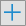 